 Reading 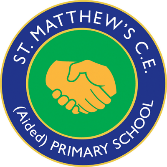 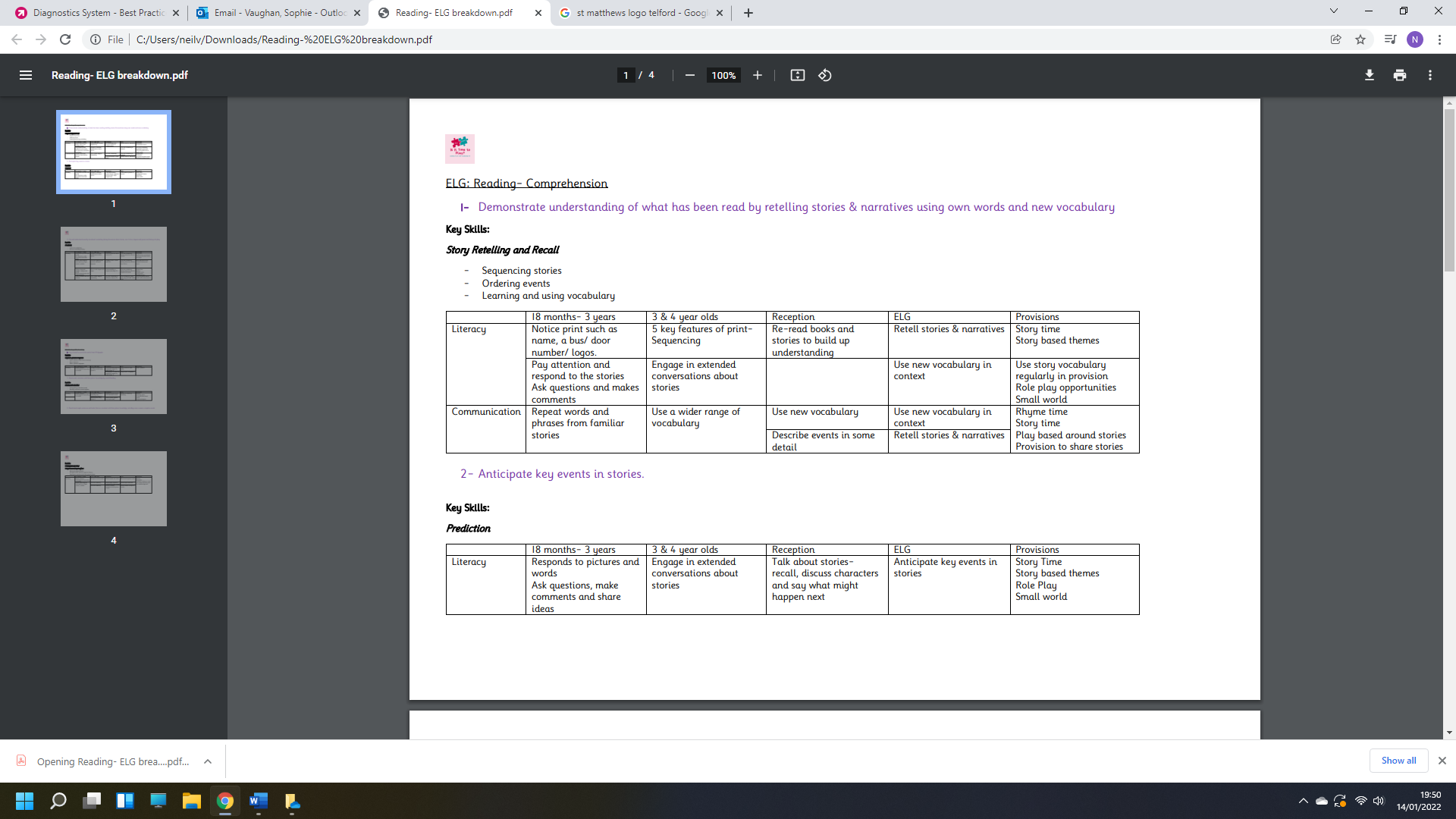 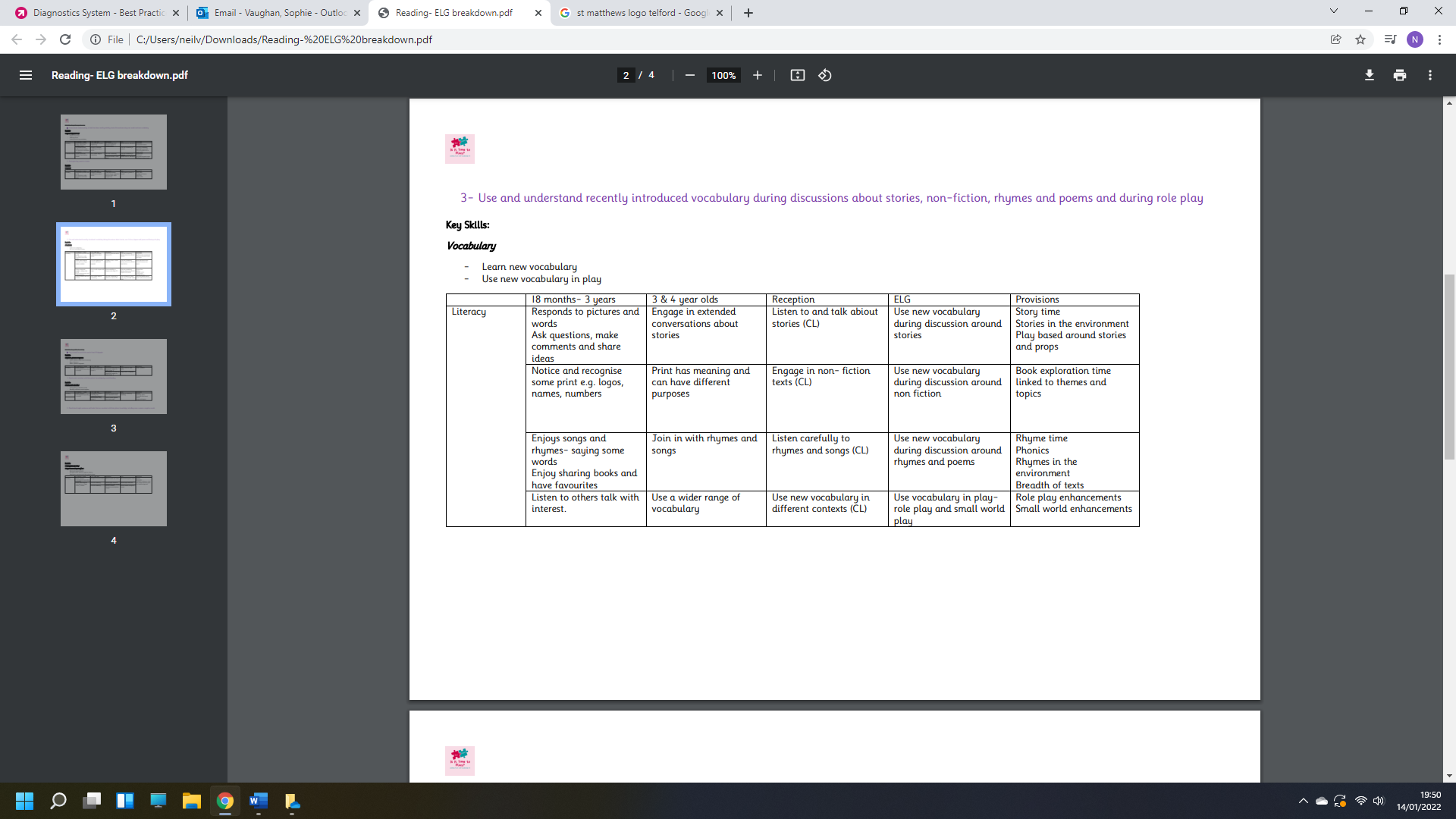 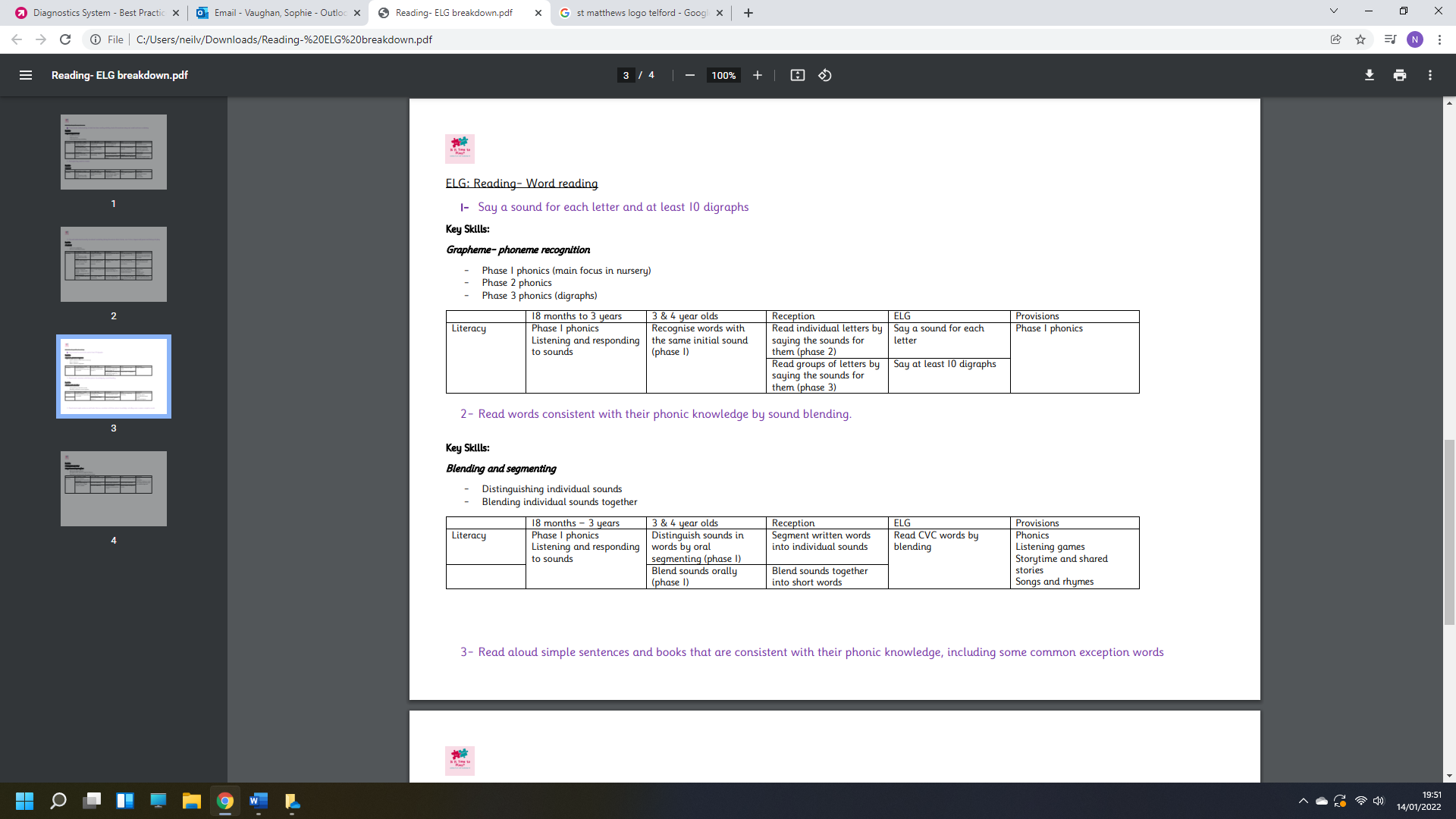 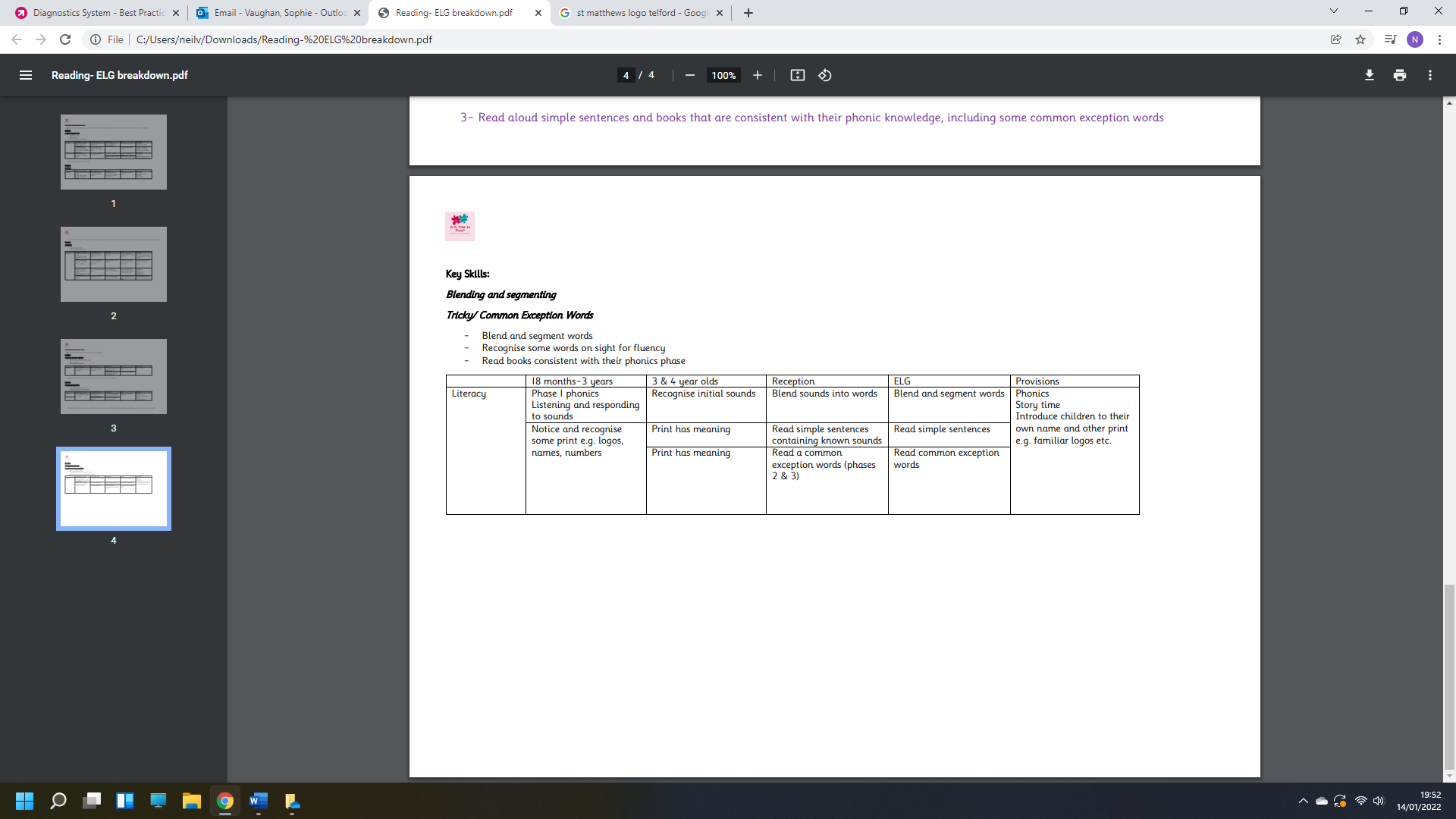 